Resultado da Tomada de PreçosNº20222601E014HMI"O Instituto de Gestão e Humanização – IGH, entidade de direito privado e sem finslucrativos, classificado como Organização Social, vem tornar público o Resultado da Tomadade Preço, com a finalidade de adquirir bens, insumos ou serviços para o HMI - HospitalEstadual Materno-Infantil Dr. Jurandir do Nascimento, com endereço à Av. Perimetral, s/n,Qd. 37, Lt. 14, sala 01, Setor Coimbra, Goiânia/GO, CEP: 74.530-020.Objeto: MANUTENÇÃO PREDIALTipo de Compra: Pedido Emergencial com Cotação via e-mailGoiânia 26 de Janeiro de 2022"Bionexo do Brasil LtdaRelatório emitido em 26/01/2022 17:57CompradorIGH - Hospital Materno Infantil (11.858.570/0002-14)AV. PERIMETRAL, ESQUINA C/ RUA R7, SN - SETOR COIMBRA - GOIÂNIA, GO CEP: 74.530-020Relação de Itens (Confirmação)Pedido de Cotação : 202457767COTAÇÃO Nº 13883 - MANUTENÇÃO PREDIAL - HMI JAN/2022Frete PróprioObservações: *PAGAMENTO: Somente a prazo e por meio de depósito em conta PJ do fornecedor. *FRETE: Sóserão aceitas propostas com frete CIF e para entrega no endereço: RUA R7 C/ AV PERIMETRAL, SETORCOIMBRA, Goiânia/GO CEP: 74.530-020, dia e horário especificado. *CERTIDÕES: As Certidões Municipal,Estadual de Goiás, Federal, FGTS e Trabalhista devem estar regulares desde a data da emissão da proposta até adata do pagamento. *REGULAMENTO: O processo de compras obedecerá ao Regulamento de Compras do IGH,prevalecendo este em relação a estes termos em caso de divergência.Tipo de Cotação: Cotação EmergencialFornecedor : Todos os FornecedoresData de Confirmação : TodasFaturamentoMínimoValidade daPropostaCondições dePagamentoFornecedorPrazo de EntregaFrete ObservaçõesFERRAGISTA AREIAO EIRELIGOIÂNIA - GOMaria Salette Bastos - (62) 3285-5 dias apósconfirmação1R$ 0,000017/03/202230 ddlCIFnull2000areiaofer@gmail.comMais informaçõesProgramaçãode EntregaPreçoUnitário FábricaPreçoValorTotalProduto CódigoFabricante Embalagem Fornecedor Comentário JustificativaRent(%) QuantidadeUsuárioLONAREFORCADALONAREFORCADAEMPOLIETILENOPRETA 6 X 6MTiagoFarias DeSouzaEMFERRAGISTAAREIAOEIRELIR$R$R$151884-POLIETILENO UNIDADEPRETA 6 X 6M -null-4 Unidade885,5000 0,00003.542,000021/01/202215:23DIVERSOSTotalParcial:R$44.0.03.542,0000Total de Itens da Cotação: 1Total de Itens Impressos: 1TotalGeral:R$3.542,0000Clique aqui para geração de relatório completo com quebra de página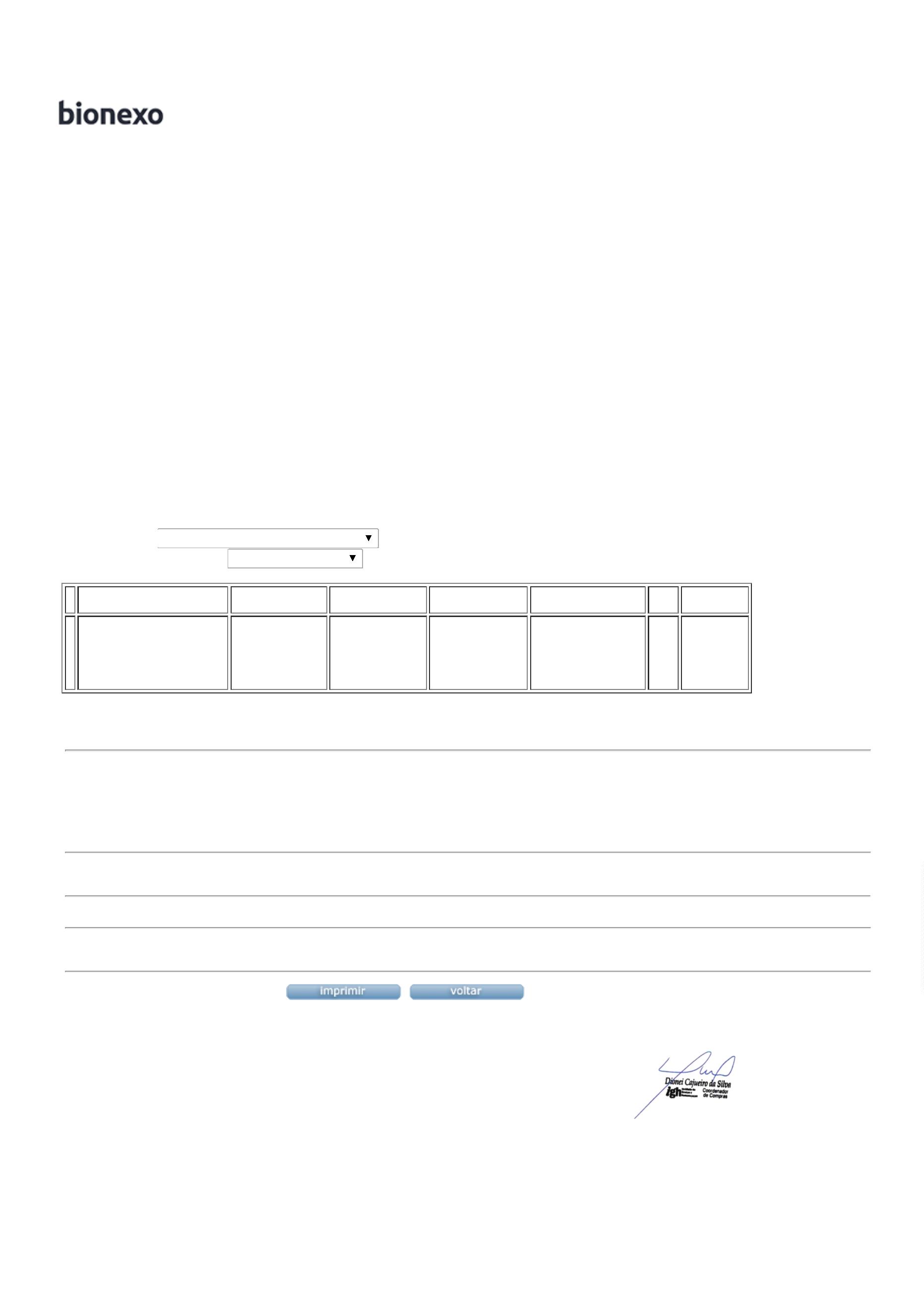 